Meditácie nad 1. listom sv. Petra (2)Nech je zvelebený Boh a Otec nášho Pána Ježiša Krista, ktorý nás vo svojom veľkom milosrdenstve vzkriesením Ježiša Krista z mŕtvych znovuzrodil pre živú nádej, pre neporušiteľné, nepoškvrnené a nevädnúce dedičstvo. Ono sa uchováva pre vás v nebi. Vás Božia moc vierou chráni pre spásu, ktorá je pripravená zjaviť sa  v poslednom čase. Preto sa radujete, hoci sa teraz, ak treba, trochu aj rmútite pre rozličné skúšky, aby vám vaša vyskúšaná viera, omnoho vzácnejšia ako pominuteľné zlato, ktoré sa tiež skúša ohňom, bola na chválu, slávu a česť vtedy, keď sa zjaví Ježiš Kristus. Vy ho milujete, hoci ste ho nevideli. Ani teraz ho nevidíte, ale veríte a jasáte nevýslovnou radosťou, plnou slávy, že dosahujete cieľ svojej viery - spásu duší. Túto spásu hľadali a skúmali proroci, ktorí prorokovali o milosti, pripravenej pre vás. Skúmali, na ktorý čas a na aké okolnosti ukazuje Kristov Duch, ktorý bol v nich, keď vopred svedčil o Kristových utrpeniach a o sláve, ktorá po nich nasledovala. A bolo im zjavené, že nie sebe, ale vám poslúžili tým, čo vám teraz zvestujú hlásatelia evanjelia v Duchu Svätom, zoslanom z neba, na čo túžia hľadieť aj anjeli. (1Pt 1,3-12)1. Kresťanské komunity – dôvod radosti a vďačnosti. My kresťania XXI. storočia sa často pozeráme na kresťanstvo cez štatistiky. Vidíme, že svet sa vo svojej väčšine a  vo svojich štruktúrach nevracia ku kresťanskej viere a konštatujeme iné javy, ktoré v nás vzbudzujú obavy: strata, ba priam zahodenie tradičných hodnôt, zmenšujúca sa účasť na sv. omšiach a sviatostiach, čoraz menší počet kňazov, ktorí sú čoraz starší. Mohli by sme si povedať, že Petrov pohľad na komunity, ktorým píše, je plný optimizmu, lebo všetko rastie, všetko je plné nádeje. Zabúdame však na jednu dôležitú skutočnosť. Začiatky kresťanstva neboli bezproblémové a romantické. Viera od svojich počiatkov mala svoje starosti. Keď sa pozrieme do listu Galaťanom, nájdeme tam veľkú krízu viery, v ktorej veriaci pod vplyvom pomýlených učiteľov veľmi ľahko prebiehali k inému evanjeliu (Gal1,6). Korinťanov zase trápili všelijaké mravné i liturgické neporiadky. Komunita, na ktorú sa obracia autor listu Hebrejom začala pod vplyvom ťažkostí a prenasledovaní cúvať na svoju záhubu a opúšťali účasť na zhromaždeniach.  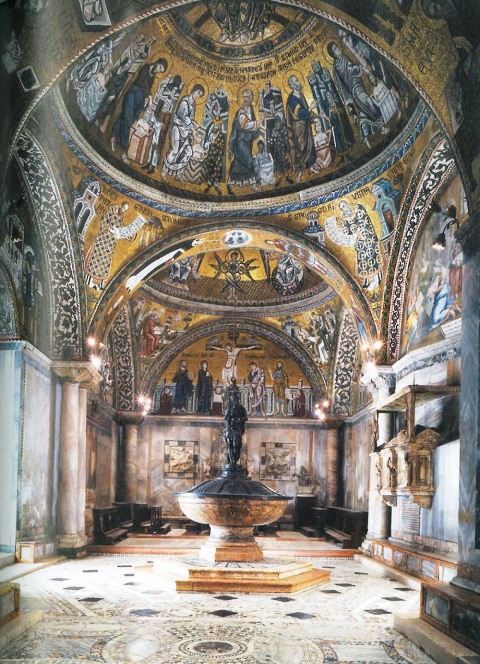 Komunity ku ktorým sa Peter obracia žijú uprostred pohanov a majú tiež svoje ťažkosti, nachádzajú sa v ohni skúšok, sú hanobení pre Kristovo meno (1Pt 4,12.14) a v tomto všetkom potrebujú posilnenie. Zaiste nie všetko išlo hladko a dobre. Nie všetci kresťania v prvých komunitách hrdinsky vydržali a našli sa medzi nimi aj pretrvávajúce ťažkosti. Peter nás však učí pozerať sa na všetko očami viery. Pre neho tieto komunity, so všetkými ich bojmi a nedokonalosťami, sú prameňom radosti a vďačnosti, lebo v nich vidí Božiu lásku vyliatu na tento svet. Z Božej milosrdnej lásky existujú komunity viery, kresťania sú svedectvom Božieho milosrdenstva. Tento Petrov pohľad je pre nás veľkou provokáciou. Dokážeme vidieť v našom spoločenstve tú veľkú milosrdnú Božiu lásku, aj napriek tomu, že nás je málo, aj napriek tomu, že máme naše chyby, aj napriek tomu, že sme vystavení utrpeniam a skúškam? Prameňom nášho pohľadu nemôže byť naše posúdenie vecí, ale hľadisko viery a takisto prameňom našej radosti nemôže byť náš pohľad na veci, ale náš pohľad na Božiu lásku.2. Boli ste znovuzrodení. Sv. Peter nám znovu predkladá hĺbku svojho pohľadu. Byť kresťanom to nie je iba zaradenie sa do nejakého spoločenstva, ale znovuzrodenie. Prameňom znovuzrodenia je krst. My žijeme v novom svete, v novej nádeji, žijeme pre niečo väčšie ako je tento svet. Zaiste naša snaha žiť v tomto svete zostáva, k tomu sme aj povolaní, aby sme tu zostali pre spásu čím viacerých. Otázka však je, či svet v ktorom žijeme nás nezotročuje. Kresťanstvo teda nie je len niekde patriť prípadne niečo urobiť. Kresťanstvo je nová existencia. Ako často naše krstné povolanie zostane zatemnené, zarastené tŕním, lebo hoci sme kresťania, nežijeme novým životom, ale starým. Oblečte si Pána Ježiša a o telo sa nestarajte podľa jeho žiadostí (Rim 13,14), lebo čas je krátky a svet pominuteľný (1Kor 7,29-31). Kresťan je ten, kto hľadá alebo prežíva svoju znovuzrodenie. Na duchovnej obnove, na sv. omši, v modlitbe – tam všade hľadáme ten životodarný prameň – odvážny a rozhodný postoj plný optimizmu. Toto je kresťanská viera. Isto budú vždy aj chvíle váhania, hľadania, ale aj tie sú súčasťou života viery.3. Aj napriek tomu, že sa ešte rmútite pre všelijaké skúšky. Sv. Peter veľmi plasticky a ľudovo pripodobňuje kresťanskú vieru k vzácnemu kovu, k zlatu. Ak sa hodnota zlata ukazuje v ohni, tak aj hodnota kresťanskej viery sa ukazuje v ohni utrpenia. Nejde o vyhľadávanie utrpenia, ale o jeho prijímanie. Kristus prijal utrpenie a cez utrpenie prešiel k sláve. Toto je hlavný motív, ktorý sv. Peter pripomína svojim veriacim: veď Kristus trpel za vás a zanechal vám príklad, aby ste kráčali v jeho šľapajach. (1Pt 3,21)Ako často zostávame v logike starého zmýšľania, ktoré nás oberá o istotu Božej lásky, keď trpíme, keď sa nám nedarí, keď máme strach.  Pre sv. Petra i pre mnohých svätých, utrpenie a kresťanský život majú svoje logické prepojenie. Páter Pio napríklad píše: Každá duša určená na večnú slávu sa veľmi dobre môže definovať ako kameň určený na postavenie večnej budovy. Staviteľ, ktorý chce postaviť budovu, musí kamene na jej postavenie čo najlepšie vyleštiť. To dosiahne údermi kladiva a brúsu. Rovnako sa aj nebeský Otec správa voči vyvoleným dušiam, ktoré sú od večnosti určené s jeho najsvätejšou múdrosťou a prozreteľnosťou na postavenie večnej budovy... Ktoré sú teda údery kladivom a brúsom? Tiene, sestra moja, strachy, pokušenia, smútok ducha a duchovné obavy, vyplývajúce z nejakej choroby a ťažkosti tela. ... Odhoďte pokušenia, protivné pochybnosti... Odhoďte aj pochybnosti, ktoré prináležia spôsobu vášho života, čiže, že nepočujete Božie volania a protivíte sa milým pozvaniam Ženícha. Toto všetko pochádza nie od dobrého ducha, ale od zlého. Ide tu teda o diabolské triky, aby ste odbočili od dokonalosti, alebo aspoň oneskorili cestu k nej. Neklesajte na duchu. Niekedy sa ukáže Ježiš, vzdávajte mu vďaky; ak sa skrýva, aj vtedy vzdávajte vďaky: láska má všetky radosti.4. Milujete ho, hoci ste ho nevideli. Tento výrok sv. Petra je akoby ozvenou Ježišových slov z evanjelia podľa Jána: Tomáš, "Uveril si, pretože si ma videl. Blahoslavení tí, čo nevideli, a uverili." Ak tieto dva výroky prepojíme, veľmi zreteľne prichádzame k tomu, že viera a láska sú blízko pri sebe. Viera nemôže byť bez lásky a láska bez viery. Evanjelium odkazuje všetkým generáciám kresťanov, aké je krásne milovať na základe viery. A tak ako Tomáš prekonal ťažkosti a uveril, tak aj kresťanská viera bude prekonávať ťažkosti a stane sa predmetom Božieho obdivu, podobne ako tomu bolo pri stotníkovi alebo pri pohanskej žene.1. Viem sa pozerať na moje spoločenstvo očami viery a zvelebovať Boha za mojich bratov a sestry?2. V tomto mesiaci sa ti Ježiš skrýval alebo si ho vyslovene cítil?3. Je tvoj život kresťana a spolupracovníka znovuzrodený? A čo ti bráni, aby si sa znovuzrodil dnes, pre novú nádej, pre nový optimizmus, pre novú snahu? /V ústraní odporúčam ešte horlivé čítanie týchto bodov Evangelii gaudium. Vie to naštartovať k znovuzrodeniu/276. Jeho vzkriesenie nie je vec minulosti; obsahuje životnú silu, ktorá prenikla svet. Kde už všetko vyzerá mŕtve, z každej strany sa začnú objavovať výhonky vzkriesenia. Je to sila, ktorej niet páru. Je pravda, že často sa zdá, akoby Boh neexistoval: sme svedkami prejavov nespravodlivosti, zloby a krutosti, ktoré sa nezmenšujú. Je však celkom jasné, že uprostred temnoty vždy začína klíčiť čosi nové, čo skôr alebo neskôr prinesie ovocie. Na zrovnanom poli sa znovu objaví život, tvrdohlavý a neporaziteľný. Bude ešte veľa zlých vecí, avšak dobro sa vždy vráti, znovu vzklíči a rozšíri sa. Každý deň sa vo svete nanovo rodí krása, vzkriesená a premenená skrze drámy dejín. Hodnoty majú tendenciu znovu sa objaviť v nových formách a aj ľudská bytosť sa často de facto znovuzrodzuje zo situácií, ktoré sa už zdali byť nezvratné. Toto je sila vzkriesenia a každý hlásateľ evanjelia je nástrojom tohto dynamizmu.  277. Stále sa objavujú aj nové ťažkosti, skúsenosti zlyhania, prejavy ľudskej malichernosti, ktoré spôsobujú mnoho zla. Všetci z vlastnej skúsenosti vieme, že niektoré úlohy nám neposkytnú také uspokojenie, po ktorom sme túžili; ovocia je málo a zmeny sú pomalé; človek má pokušenie podľahnúť únave. Nie je však to isté, keď niekto pre  únavu dočasne spustí svoje ruky alebo keď ich niekto nechá dole nastálo, pretože ho premohla chronická nespokojnosť a lenivosť, ktorá mu vysušila dušu. Môže sa tiež stať, že srdce sa v boji unaví, keď človek hľadá len seba samého – v karierizme prahnúcom po uznaniach, v potleskoch, v oceneniach,v povýšeniach; vtedy síce ruky neskladá, ale nemá elán, chýba mu vzkriesenie. Aj takýmto spôsobom zostáva evanjelium, najkrajšie posolstvo na svete, pochované pod hromadou výhovoriek. 278. Viera znamená aj veriť v neho, veriť, že nás naozaj miluje, že je živý, že je schopný zázračne zasiahnuť, že nás neopúšťa, že zlo premieňa na dobro prostredníctvom svojej moci a nekonečnej tvorivosti. Znamená to veriť, že On víťazne napreduje v dejinách spolu s tými, „čo sú s ním… povolaní, vyvolení a verní“ (Zjv 17, 14). Veríme evanjeliu, ktoré hovorí, že Božie kráľovstvo je už vo svete prítomné, že sa rozvíja tu i tam rozličnými spôsobmi: ako malé semienko, ktoré sa dokáže premeniť na veľkú rastlinu (porov. Mt 13, 31 – 32), ako hrsť kvasu, ktorý prekvasí celé cesto (porov. Mt 13, 33), a ako dobré semeno, ktoré rastie aj uprostred kúkoľa (porov. Mt 13, 24 – 30) a môže nás vždy príjemne prekvapiť. Je prítomné, znovu prichádza, snaží sa nanovo rozkvitnúť. Vzkriesenie Krista všade vyháňa klíčky tohto nového sveta; a aj keď ich zotnú, ony znovu vyklíčia, lebo vzkriesenie Pána už preniklo skrytý dej týchto dejín; veď Ježiš nevstal z mŕtvych nadarmo. Nezostaňme na okraji tohto putovania živej nádeje! 279. Keďže nie vždy vidíme tieto klíčky, potrebujeme vnútornú istotu, teda presvedčenie, že Boh dokáže konať za každých okolností aj uprostred zdanlivého zlyhania, pretože „tento poklad máme v hlinených nádobách“ (2 Kor 4, 7). Túto istotu voláme „zmysel pre tajomstvo“. Znamená to byť si istý, že kto sa z lásky ponúkne a daruje Bohu, určite prinesie úrodu (porov. Jn 15, 5). Táto plodnosť je často neviditeľná, nehmatateľná, nedá sa vyjadriť číslami. Človek vie, že jeho život prinesie ovocie, ale nenárokuje si poznať ako, kde ani kedy. Má istotu, že nijaký z jeho skutkov vykonaných s láskou sa nestratí, že sa nestratí nijaká z jeho starostí o druhých, nijaký prejav lásky pre Boha, nijaká štedrá námaha a nijaká bolestná trpezlivosť. Toto všetko prúdi vôkol sveta ako životná sila. Niekedy sa nám zdá, že sme našimi silami nedosiahli žiadny výsledok, ale misia nie je obchod alebo podnikový projekt; nie je to humanitárna organizácia ani divadlo, aby sme počítali, koľko ľudí prišlo vďaka našej propagande; je to čosi omnoho hlbšie, čo uniká každému meraniu. Pán možno použije naše snahy, aby svoje požehnanie vylial na nejakom inom mieste, kam sa my nikdy nedostaneme. Duch Svätý pôsobí, ako sám chce, kedy chce a kde chce; my sa darúvame s odovzdanosťou, ale bez toho, aby sme si nárokovali vidieť jasné výsledky. Naučme sa odpočívať v nežnosti Otcovho náručia uprostred nášho štedrého a tvorivého snaženia. Poďme ďalej s plným nasadením, ale dovoľme, aby on zúrodnil naše námahy, ako sám chce. 